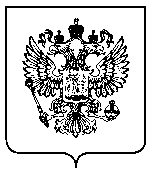 ФЕДЕРАЛЬНАЯ СЛУЖБАПО ЭКОЛОГИЧЕСКОМУ, ТЕХНОЛОГИЧЕСКОМУ И АТОМНОМУ НАДЗОРУ(РОСТЕХНАДЗОР)_____________________________________________________________________________625003, Тюмень, ул. Хохрякова, д. 10. Телефон: (3452) 44-40-13, Факс: (3452) 45-32-07
 E-mail:info@sural.gosnadzor.ru, http://www.sural.gosnadzor.ruСеверо-Уральское управление Ростехнадзора 17 декабря 2019 года проведет публичное обсуждение правоприменительной практики за 9 месяцев 2019 г.Северо-Уральское управление Федеральной службы по экологическому, технологическому и атомному надзору (Ростехнадзор) 17 декабря 2019 года проводит публичное обсуждение правоприменительной практики за 9 месяцев 2019 г.Публичное мероприятие под председательством и.о. руководителя управления Игоря Нисковских пройдет в рамках реализации приоритетной программы «Реформа контрольной и надзорной деятельности». Ростехнадзор обсудит задачи внедрения новых подходов в регулировании промышленной безопасности на опасных производственных объектах, а также внедрения новых методов осуществления контрольно-надзорной деятельности.Для участия в публичном обсуждении приглашаются федеральные органы исполнительной власти, органы местного самоуправления и поднадзорные Северо-Уральскому управлению Ростехнадзора организации.Мероприятие состоится 17 декабря 2019 года в 10-00. По адресу: г. Тюмень, ул. Советская, 61, конференц-зал, 2 этаж.Заявку на участие в публичном мероприятии с указанием Ф.И.О, должности, контактного телефона, можно направить на адреса электронной почты: MolokovGV@sural.gosnadzor.ru, control@sural.gosnadzor.ru  или по телефонам: +7 (3452) 79-17-17, доб. 1705.По этим же адресам принимаются вопросы от представителей предприятий и организаций для возможного обсуждения в ходе мероприятия.   	Контактные лица: Заместитель руководителя Управления - Спиричев Михаил Юрьевич, 
тел. 8 (3452) 79-17-17, доб. 3197; эл. почта: Spirichevmy@sural.gosnadzor.ruНачальник межрегионального контрольно-аналитического отдела - Молоков Григорий Владимирович, 8 (3452) 79-17-17, доб. 1705, 
эл. почта: molokovgv@sural.gosnadzor.ru;по вопросам информационного обеспечения: Протасов Артем Сергеевич, 
8 (3452) 79-17-17, доб. 1502, ProtasovAS@sural.gosnadzor.ru.Пресс-служба Северо-Уральского управления Ростехнадзора